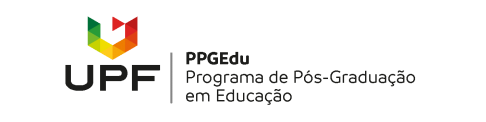 TABELA DE PONTUAÇÃO – MESTRADO -  CURRICULO LATTESAtividadeCálculo dos PontosLimitePontosCurso de Especialização Lato Sensunº especialização = .........x 0,500,50Publicação de artigo completo em periódico com Qualis qualificado na área de Educação (A1, A2, A3, A4)nº de artigos = .........x 0,501,00Publicação de artigo completo em periódico com Qualis qualificado na área de Educação (B1, B2, B3, B4, C ou sem Qualis, mas indexada)nº de artigos = ..........x 0,301,50Publicação de livros ou capítulos de livro acadêmicos com ISBN e no mínimo 70 páginasnº de publicações = ......x 0,501,00Publicação de trabalho em Anais de eventos (resumo, resumo expandido ou completo)nº de publicações = ......x 0,251,00Apresentação de trabalhos em eventosnº de apresentações = ......x 0,251,00Participação em eventos no mínimo de 12hnº de eventos = ......x 0,100,50Participação como ministrante ou organização de cursos, oficinas e outrosnº de participações = ......x 0,251,00Bolsista de Iniciação Científica (CNPq, Fapergs, institucional ou voluntário), Extensão (Paidex) ou Programa Institucional de Bolsa de Iniciação à Docência (Pibid)nº de anos = ......x 0,501,50Participação em Grupo de Pesquisa cadastrado no CNPq nº de semestre = ......x 0,251,0010